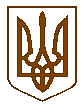 УКРАЇНАБілокриницька   сільська   радаРівненського   району    Рівненської    області(двадцять сьома позачергова сесія сьомого скликання)РІШЕННЯвід  08 червня   2018 року                                                                                № 751                                                                          Про надання матеріальної допомоги	Розглянувши  заяви громадян та  провівши обстеження матеріально-побутових умов, керуючись ст. 34 Закону України «Про місцеве самоврядування в Україні», сесія Білокриницької сільської радиВ И Р І Ш И ЛА :Виділити матеріальну допомогу в зв’язку з важким матеріальним становищем, на лікування та вирішення соціально-побутових умов:Коваленко Софії Остапівні  – 200 грн.;Морозюк Оксані Дмитрівні  – 1000 грн.;Камінському Олександру Вячеславовичу – 1000 грн.;Кучковському Євгену Івановичу – 500 грн.;Онищук Надії Михайлівні – 500 грн.;Павлюк Світлані Віталіївні – 1000 грн.;Федоровій Мар’яні Михайлівні – 1000 грн.  Сільський голова	                                                                            Т. ГончарукПленарне засідання двадцять сьомої  позачергової сесіїБілокриницької сільської ради сьомого скликання08 червня  2018 року
ВІДОМІСТЬдля поіменного голосування з питання:«Про надання матеріальної допомоги»Голосували:    «за» - 	14	                          «проти» - 	0	                          «утримався» - 	0	                          «не голосував» - 	1	Голова комісії                                                                      ____________________Секретар комісії                                                                   ____________________Член комісії                                                                          ____________________№з/пПрізвище, ім’я, по батьковіЗаПротиУтри-мавсяНе приймав участь в голосуванні1.Гончарук Тетяна Володимирівназа2.Галябар Роман Олександровичвідсутній3.Власюк Світлана Андріївнавідсутня4.Данилюк Наталія Василівнавідсутня5.Семенюк Марія Петрівназа6.Дем'янчук Віталій Григоровичза7.Зданевич Оксана Данилівнавідсутня8.Кисіль Тетяна Михайлівназа9.Панчук Ярослав Петровичвідсутній10.Ящук Оксана Костянтинівназа11.Целюк Тетяна Лонгінівназа12.Плетьонка Андрій Васильовичза13.Вовчик Юрій Анатолійовичза14.Дубіч Анатолі Миколайовичвідсутній15.Захожа Інна Анатоліївнавідсутня16.Морозюк Оксана Дмитрівнане голосувала17.Казмірчук Олена Юріївназа18.Денисюк Іван Миколайовичза19.Кравченко Алла Дмитрівназа20.Люльчик Валерій Федоровичвідсутній21.Клименко Тарас Володимировичза22.Ляшецька Надія Миколаївназа23.Ящук Олена АдамівназаВсього:Всього:141